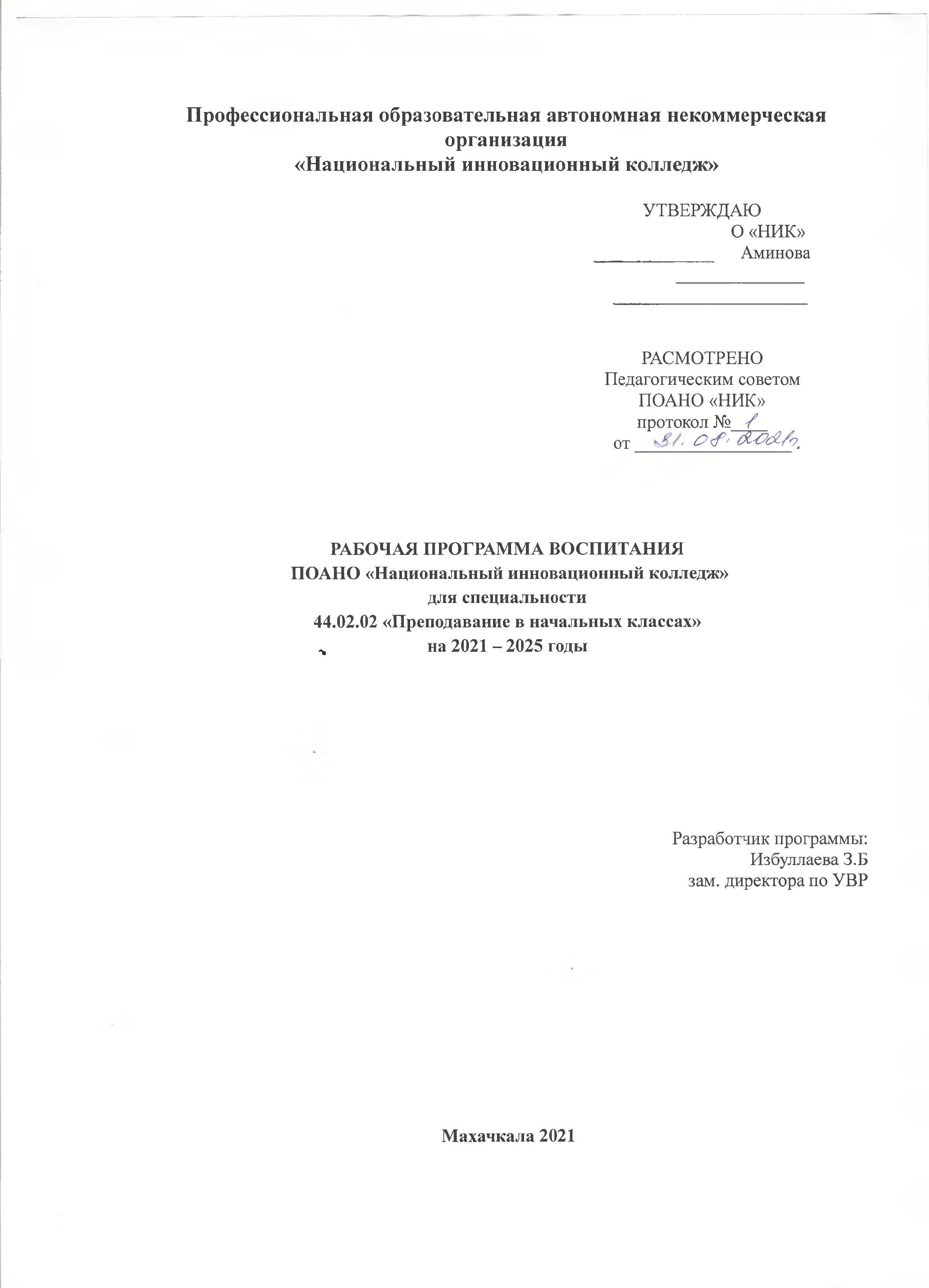 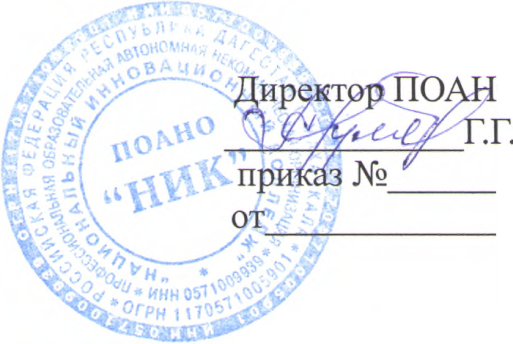 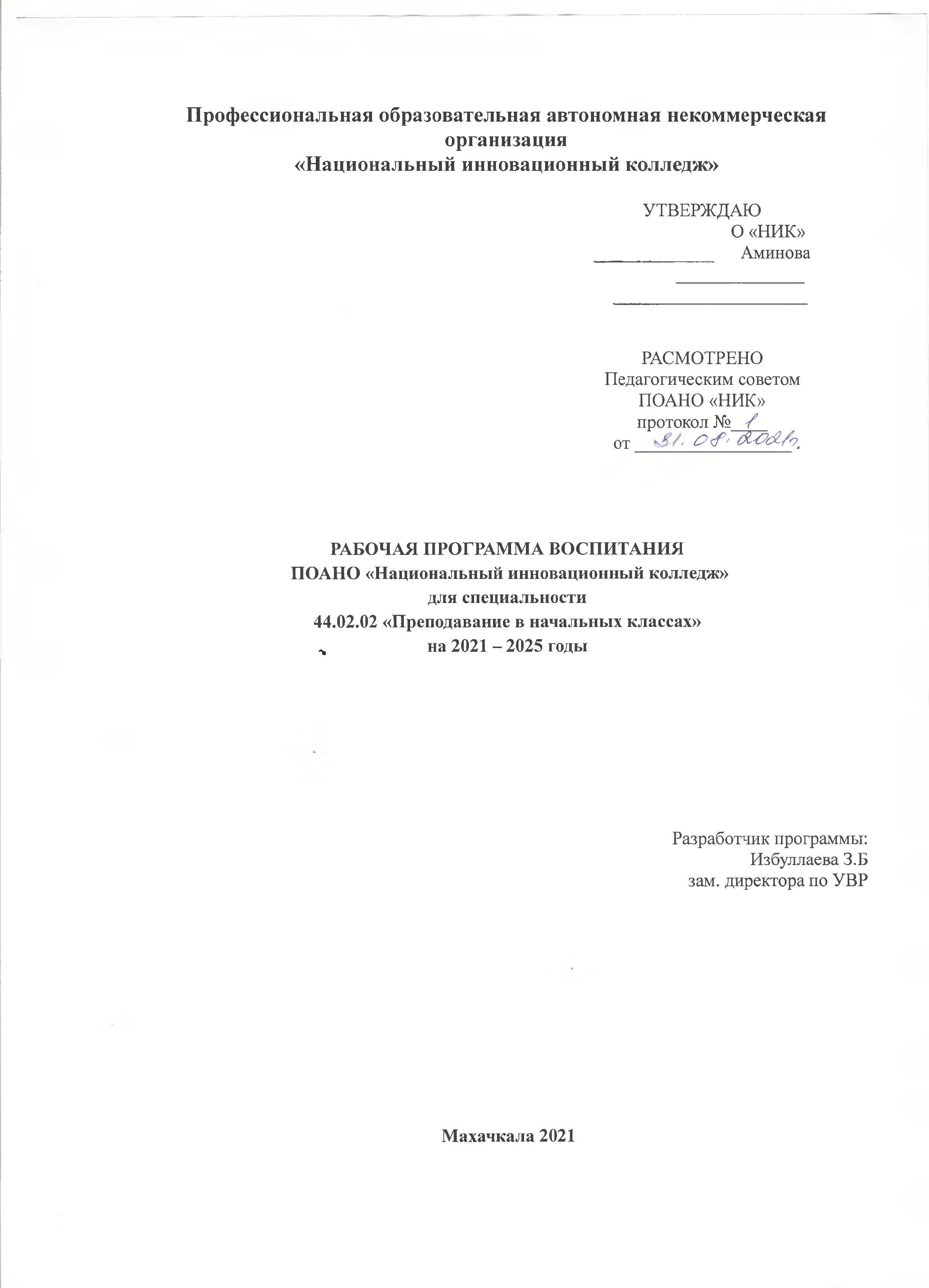 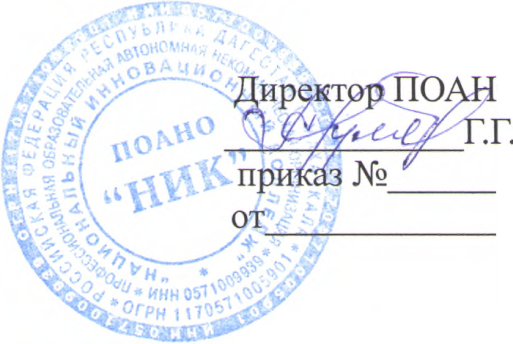 СОДЕРЖАНИЕРАЗДЕЛ 1. ПАСПОРТ ПРИМЕРНОЙ РАБОЧЕЙ ПРОГРАММЫ ВОСПИТАНИЯРАЗДЕЛ 2. ОЦЕНКА ОСВОЕНИЯ ОБУЧАЮЩИМИСЯ ОСНОВНОЙОБРАЗОВАТЕЛЬНОЙ ПРОГРАММЫ В ЧАСТИ ДОСТИЖЕНИЯ ЛИЧНОСТНЫХ РЕЗУЛЬТАТОВРАЗДЕЛ 3. ТРЕБОВАНИЯ К РЕСУРСНОМУ ОБЕСПЕЧЕНИЮ ВОСПИТАТЕЛЬНОЙ РАБОТЫРАЗДЕЛ 4. ПРИМЕРНЫЙ КАЛЕНДАРНЫЙ ПЛАН ВОСПИТАТЕЛЬНОЙ РАБОТЫРАЗДЕЛ 1. ПАСПОРТ РАБОЧЕЙ ПРОГРАММЫ ВОСПИТАНИЯРабочая программа воспитания разработана на основе Примерной рабочей программы воспитания по УГС 44.00.00 Образование и педагогические науки и сохраняет преемственность по отношению к достижению воспитательных целей основного	общего	образования	(Примерная	программа	воспитания	для общеобразовательных	организаций,      одобрена	решением	Федерального	учебно-методического объединения по общему образованию (утв. Протоколом заседания УМО по общему образованию Минпросвещения России № 2/20 от 02.06.2020 г.).Рабочая программа воспитания призвана обеспечить интересы и запросы участников отношений в сфере образования на уровне среднего профессионального образования, в их числе:студенты: создание оптимальных условий для обучения, воспитания, развития каждого обучающегося в соответствии с их индивидуальными задатками, способностями, склонностями, образовательными потребностями, особенностями сформированности сущностных сфер; формирование у студентов активной гражданской позиции, социальной ответственности, чувства патриотизма, высоких нравственных и лидерских качеств; совершенствование современных моделей социализации обучающихся;родители	(законные	представители)	несовершеннолетних	обучающихся: удовлетворение     социального     заказа,	ожиданий	родителей	по     организации	и результативности личностно-ориентированного образования на всех этапах образования в техникуме;государство и общество, субъекты экономической сферы (бизнес, работодатели, общественно-деловые объединения): формирование социально-значимых жизненных ценностей, личностных, профессиональных качеств обучающихся, формирование общих и профессиональных компетенций выпускников техникума в соответствии с социально -экономическими потребностями и перспективами развития общества, рынка труда;колледж: педагогические и др. категории работников: создание целостной системы воспитания, обеспечивающей каждому участнику образовательного процесса условия для социализации, саморазвития и самореализации.Рабочая программа воспитания ежегодно обновляется с учетом высокой динамики изменений	общественного, технологического	и профессионального	контекста	ее реализации.Рабочая программа воспитания по специальности 44.02.02 Преподавание в начальных классах направлена на достижение цели и задач воспитания: развитие личности студентов ПОАНО «НИК», создание в филиале колледжа  условий	для	самоопределения	и	социализации	студентов на	основе социокультурных, духовно-нравственных ценностей и принятых в российском обществе правил и норм поведения в интересах человека, семьи, общества и государства, формирование у них чувства патриотизма, гражданственности, уважения к памяти защитников Отечества и подвигам Героев Отечества, закону и правопорядку, человеку труда и старшему поколению, взаимного уважения, бережного отношения к культурному наследию и традициям многонационального народа Российской Федерации, природе и окружающей среде.Содержание рабочей программы воспитания выстроено по модульному принципу: состоит из модулейинвариантнойчастиимодулейвариативнойчасти.Инвариантная часть направлена на решение базовых ценностей воспитания и социализации обучающихся:Модуль 1: Ключевые дела ПОО. Модуль 2: Кураторство и поддержка. Модуль 3: Учебное занятие.Модуль 4. Студенческое самоуправление. Модуль 5: Профессиональный выбор.Модуль 6: Взаимодействие с родителями. Модуль 7: Правовое сознание.Модуль 8: Цифровая среда.Вариативная часть формируется с учетом региональных особенностей, а также в зависимости от условий и особенностей воспитательной деятельности,её анализа в ПОАНО «НИК»Вариативные модули:Модуль 9: Молодежные общественные объединения. Модуль 10: Организация предметно-развивающей среды.Инвариантные модули Модуль «Ключевые дела ПОО»Ключевые дела – это главные традиционные колледжные дела, в которых принимает участие большая часть обучающихся и которые обязательно планируются, готовятся, проводятся и анализируются совестно педагогами и обучающимися. Это комплекс коллективных творческихдел, интересных и значимых для обучающихся, объединяющих их вместе с педагогами в единый коллектив. Ключевые дела обеспечивают включенность в них большого числа обучающихся и педагогов, способствуют интенсификации их общения, ставят их в ответственную позицию к происходящему в колледже. Введение ключевых дел в жизнь колледжа помогает преодолеть мероприятийный характер воспитания, сводящийся к набору мероприятий, организуемых педагогами для обучающихся.Для этого вобразовательной организации используются следующие формы работы На внеколледжномуровне:	социальные проекты – ежегодные совместно разрабатываемые и реализуемые обучающимися и педагогами комплексы дел (благотворительной, экологической, патриотической, трудовой направленности), ориентированные на преобразование окружающего колледжа социума.проводимые и организуемые совместно с социальными партнерами – Управлением культуры, спорта и молодежной политики, Молодежным центром, районной библиотекой, некоммерческими организациями,	социальным центром реабилитации детей, учреждениями здравоохранения – просветительские акции, фестивали, представления, которые открывают возможности для творческой самореализации обучающихся и включают их в деятельную заботу об окружающих.На колледжном уровне:	общеколледжные мероприятия – ежегодно проводимые творческие (театрализованные, культурно-развлекательные, культурно-позвательные, интеллектуальные и т.п.) дела,связанные со значимыми для обучающихся и педагогов знаменательными датами, в которых участвуют все группы.	торжественные ритуалы.спортивные мероприятия, направленные укрепление и совершенствование физического состояния, формирование потребности в здоровом стиле жизни.беседы, лекции, просветительские мероприятия, направленные вовлечение обучающихсяв общественно значимую деятельность по профилактике экстремизма, поощрение социальной активности обучающихся, развитие позитивных межличностных отношений между обучающимися, формирование чувства доверия и уважения друг к другу.творческие мероприятия, проектная деятельность, акции, направленные на приобщение обучающихся к нормам и ценностям профессионального сообщества медицинских работников, способствовать формированию устойчивого интереса к профессиональной деятельности.комплекс мероприятий, направленных на профилактику наркомании, табакокурения, алкоголизма, профилактику ВИЧ/СПИДНа уровне группы:выбор и делегирование представителей группы в студенческий совет колледж, ответственных за подготовку колледжных ключевых дел;участие групп в реализации колледжных ключевых дел;проведение в рамках группы итогового анализа обучающимися колледжных ключевых дел, участие представителей группы в итоговом анализе проведенных дел на уровне колледжа.На индивидуальном уровне:вовлечение по возможности каждого обучающегося в ключевые дела колледжа в одной из возможных для них ролей: сценаристов, постановщиков, исполнителей, ведущих,декораторов,музыкальных редакторов, корреспондентов, ответственных за костюмы и оборудование, ответственных за приглашение и встречу гостей и т.п.);индивидуальная помощь обучающемуся (при необходимости) в освоении навыков подготовки, проведения и анализа ключевых дел;наблюдение за поведением обучающегося в ситуациях подготовки, проведения и анализа ключевых дел, за его отношениями со сверстниками, старшими и младшими обучающимися, с педагогами и другими взрослыми;при необходимости коррекция поведения обучающегося через частные беседы с ним, через включение его в совместную работу с другими обучающимися, которые могли бы стать хорошим примером для обучающегося, через предложение взять в следующем ключевом делена себя роль ответственного за тот или иной фрагмент общей работы.Модуль «Кураторство и поддержка»Осуществляя работу с группой, классный руководитель организует работу с коллективом группы; индивидуальную	работу с обучающимися вверенного ему группой; работу с преподавателями, преподающими в данной группе; работу с родителями или их законными представителямиРабота с группой:	инициирование и поддержка участия группе в общеколледжных ключевых делах, оказание необходимой помощи детям в их подготовке, проведении и анализе;проведение классных часов как часов плодотворного и доверительного общения педагогаи обучающихся, основанных на принципах уважительного отношения к личности обучающегося, поддержки активной позиции каждого обучающегося в беседе, предоставления обучающимся возможности обсуждения и принятия решений по обсуждаемой проблеме, создания благоприятной среды для общения.	сплочение	коллектива	группы	через:	игры	и	тренинги	на	сплочение	и командообразование;	выработка совместно с обучающимися законов группы, помогающих обучающимся освоить нормы и правила общения, которым они должны следовать в колледже.Индивидуальная работа с обучающимися:изучение особенностей личностного развития обучающегося через наблюдение за поведением в повседневной жизни, в специально создаваемых педагогических ситуациях, в организуемых педагогом беседах по тем или иным нравственным проблемам; результаты наблюдения сверяются с результатами бесед классного руководителя с родителями обучающегося, с преподающими в его группе преподавателями, а также (при необходимости) – спедагогом-психологом.поддержка обучающегося в решении важных для него жизненных проблем (налаживание взаимоотношений с одногруппниками или преподавателями, выбор вуза и дальнейшего трудоустройства, успеваемость и т.п.), когда каждая проблема трансформируется классным руководителем в задачудля обучающегося, которую они совместно стараются решить.коррекция поведения обучающегося через частные беседы с ним, его родителями или законными представителями, с другими обучающимися группы; через включение в проводимые психологом тренинги общения; через предложение взять на себя ответственность за то или иное поручение в группе.Работа с преподавателями, преподающими в группе:регулярные консультации классного руководителя с преподавателями-предметниками, направленные на формирование единства мнений и требований педагогов по ключевым вопросам воспитания,	на	предупреждение	и	разрешение	конфликтов между преподавателями и обучающимися;проведение мини-педсоветов, направленных на решение конкретных проблем класса и интеграцию воспитательных влияний на обучающихся;привлечение преподавателей к участию в родительских собраниях для объединения усилий в деле обучения и воспитания обучающихся.Работас родителями обучающихся илиих законными представителями: регулярное информирование родителей об успехах и проблемах, о жизни группы вцелом;помощь родителям или их законным представителям в регулировании отношениймежду ними, администрацией колледжа и преподавателями-предметниками;	организация родительских собраний, происходящих в режиме обсуждения наиболееострых проблем обучения и воспитания обучающихся.Модуль «Учебное занятие»Реализация педагогами воспитательного потенциала на дисциплинах и профессиональных модулях предполагает следующее:установление доверительных отношений между преподавателем и его обучающимися, способствующих позитивному восприятию обучающимся требований и просьб преподавателя, привлечению их внимания к обсуждаемой на дисциплине информации, активизации их познавательной деятельности;побуждение обучающегося соблюдать общепринятые нормы поведения, правила общения со старшими (учителями) и сверстниками, принципы учебной дисциплины и самоорганизации;привлечение	внимания	обучающегося	к	ценностному	аспекту	изучаемых	на дисциплинах и ПМ явлений, организация их работы с получаемой на занятии социально значимой информацией – инициирование ее обсуждения, высказывания обучающимся своего мнения по ее поводу, выработки своего к ней отношения;использование воспитательных возможностей содержания учебной дисциплины и ПМ через	демонстрацию	обучающимся	примеров	ответственного,	гражданского	поведения, проявления человеколюбия и добросердечности, через подбор соответствующих текстов для чтения, задач для решения, проблемных ситуаций для обсуждения в группе;применение на уроке интерактивных форм работы обучающегося: интеллектуальных игр, стимулирующих познавательную мотивацию обучающегося; дидактического театра, где полученные на уроке знания обыгрываются в ситуационных задачах; дискуссий, которые дают обучающимся возможность приобрести опыт ведения конструктивного диалога; групповой работы или работы в парах, которые учат обучающихся командной работе и взаимодействию с другими обучающимися;включение в занятие игровых процедур, которые помогают поддержать мотивацию обучающегося к получению знаний, налаживанию позитивных межличностных отношений в группе, помогают установлению доброжелательной атмосферы во время занятия;организация шефства мотивированных и эрудированных обучающихся над их неуспевающими, дающего обучающемуся социально значимый опыт сотрудничества и взаимной помощи;инициирование и поддержка исследовательской деятельности обучающихся в рамках реализации	ими	индивидуальных	и	групповых	исследовательских	проектов,	что	даст обучающимся возможность приобрести навык самостоятельного решения теоретической проблемы, навык генерирования и оформления собственных идей, навык уважительного отношения     к	чужим	идеям,	оформленным	в     работах	других	исследователей,     навык публичноговыступления перед аудиторией, аргументирования и отстаивания своей точки зрения.Модуль«Студенческоесамоуправление»Поддержка студенческого самоуправления в образовательной организации помогает воспитывать в обучающихся инициативность, самостоятельность, ответственность, трудолюбие, чувство собственного достоинства, а обучающимся – предоставляет широкие возможности для самовыражения и самореализации. Это то, что готовит их к построению карьеры.Студенческое самоуправление в колледже осуществляется следующим образом: На уровне колледжа:через деятельность выборного студенческого совета колледжа, создаваемого для учета мнения обучающихся по вопросам управления образовательной организацией и принятия административных решений, затрагивающих их права и законные интересы;	через деятельность Совета старост, объединяющего старост группы для облегчения распространения значимой для обучающихся информации и получения обратной связи от групповых коллективов;	через работу постоянно действующего студенческого актива, инициирующего и организующего проведение личностно значимых для обучающихся событий (соревнований,конкурсов, фестивалей, капустников, флешмобовит.п.);	через деятельность совета общежития, организующего работу в общежитии колледжа;через деятельность творческих советов дела, отвечающих за проведение тех или иных конкретных мероприятий, праздников, вечеров, акций и т.п.На уровне групп:	через деятельность выборных по инициативе и предложениям обучающихся группы лидеров (например, старост), представляющих интересы группы в общеколледжных делах и призванных координировать его работу с работой студенческого совета колледжа и классных руководителей;	через деятельность выборных органов самоуправления, отвечающих за различные направления работы группы (например: штаб спортивных дел, штаб творческих дел).На индивидуальном уровне:через вовлечение обучающихся в планирование, организацию, проведение и анализ общеколледжных и внутригрупповых дел и т.п.Модуль «Профессиональный выбор»Данный модуль ставит своей целью повышение конкурентоспособности выпускников колледжа, построение его личной профессиональной траектории, поддержание положительного имиджа колледжа, сокращение времени адаптации выпускника при выходе на работу. Для этого создаются необходимые условия для профессионального саморазвития и самореализации личности обучающегося через вовлечение их в трудовую и проектную активность и эффективного функционирования Центра содействия трудоустройству выпускников, участия обучающихся в чемпионатах «Молодые профессионалы» (WorldSkills Russia), «Абилимпикс» и других конкурсах профессионального мастерства.Кроме этого в данном модуле предусматривается профессиональное просвещение школьников; диагностика и консультирование по проблемам профориентации, организация профессиональных пробшкольников.Модуль «Взаимодействие с родителями»Работа с родителями или законными представителями обучающихся осуществляется для более эффективного достижения цели воспитания, которое обеспечивается согласованием позиций семьи и колледжа в данном вопросе. Работа с родителями или законными представителями обучающихся осуществляется в рамках следующих видов и форм деятельности:На групповом уровне:общеколледжные	родительские	собрания,	происходящие	в режиме обсуждения наиболее острых проблем обучения и воспитания обучающихся;На индивидуальном уровне:работа	специалистов	по	запросу	родителей	для	решения	острых конфликтныхситуаций;индивидуальное консультирование c целью координации воспитательных усилий педагогов и родителей.Модуль «Правовое сознание»Профилактика правонарушений среди студентов ПОО часто выстраивается как комплекс запретительных мер. Такая работа нередко дает обратный эффект. Именно поэтому приветствуются создание воспитательных практик, нацеленных на формирование альтернативных форм поведения. Предусматривается включение в рабочую программу воспитания как профилактических мер по предупреждению социально неодобряемого поведения. Предусмотренные данным модуем активности направлены на обнаружение у обучающихся намерений , стремлений, действий по улучшению ситуации. Он так же может предусматривать профилактику деструктивного поведения в общежитиях. Так же может быть предусмотрено включение обучающихся в совершенствование предметно-пространственной среды, вовлечение в социально-одобряемую активность, реализация сезонных, каникулярных, лагерных и других форм воспитательной работы. Рабочие программы учреждений СПО могут выступить источником	«лучших практик» средств предупреждения маргинальных групп детей, подростков и молодежи, оставивших обучение по тем или иным причинам, в том числе детей мигрантов, детей-сирот, слабоуспевающих и социально-запущенных детей.Модуль «Цифровая среда»Способствует развитию навыков устной, письменной и цифровой деловой коммуникации, публичного выступления, соблюдение речевого и сетевого этикета, умение демонстрировать позитивный взгляд на мир в жизни и сети, формированию стремления к реализации сетевой активности.Составляющей разнообразных дел может стать знакомство с процедурами оценки полезности работника для выполнения производственной или проектной задачи, определение егоместа в команде. Обучающийся должен овладеть первичным опытом знакомства с реалиями сбора и использования	цифрового	следа	в	отношении	воспитательно-значимой	деятельности, использования     данных	достижения     поставленных	целей,	изменения	эмоциональных	и физиологических состояний, реализации компетенций на рынке труда, актуальных для выстраивания индивидуальной траектории.Вариантивные модулиМодуль «молодежные общественные объединения»Действующее на базе колледжа студенческое общественное объединение – это добровольное, самоуправляемое, некоммерческое формирование, созданное по инициативе обучающихся и взрослых, объединившихся на основе общности интересов для реализации общих целей, указанных в уставе общественного объединения. Его правовой основой является ФЗ от 19.05.1995 N 82-ФЗ (ред. от 20.12.2017) "Об общественных объединениях" (ст. 5), дающий обучающимся возможность получить социально значимый опыт гражданского поведения.Реализация модули осуществляется через деятельность студенческого волонтерского отрядов,созданного на базе ПОАНО «НИК»:- волонтерский отряд «Компас» - волонтерская деятельность, направленная на оказание социально-педагогической поддержки детей и подростков, профилактику социальноопасных форм поведения, организацию отдыха, досуга молодежи и вторичной занятости студентов, воспитание патриотического самосознания и активной гражданской позиции.Модуль «Организацияпредметно-развивающей среды»Окружающая обучающегося предметно-развивающая среда колледжа, при условии ее грамотной организации, обогащает внутренний мир обучающегося, способствует формированиюу него чувства вкуса и стиля, создает атмосферу психологического комфорта, поднимает настроение, предупреждает стрессовые ситуации, способствует позитивному восприятию обучающимся колледжа. Воспитывающее влияние на обучающегося осуществляется через такие формы работы с предметно-развивающей средой колледжа как:оформление интерьера помещений (вестибюля, коридоров, рекреаций, залов и т.п.) и их периодическая переориентация, которая может служить хорошим средством разрушения негативных установок обучающегося на учебные и внеучебные занятия;размещение на стенах колледжа регулярно сменяемых экспозиций: творческих работобучающихся, позволяющих им реализовать свой творческий потенциал, а также знакомящих их с работами друг друга, картин определенного художественного стиля, знакомящего обучающихся разнообразием эстетического осмысления мира;озеленение территории, разбивка клумб;благоустройство кабинетов, осуществляемое классными руководителями вместе с обучающимися своих кабинетов, создание уютного, комфортного пространства, располагающего к эффективному процессу обучения;событийный дизайн – оформление пространства проведения конкретных колледжных событий (праздников, церемоний, торжественных линеек, творческих вечеров, выставок, собраний, конференций и т.п.);совместная с обучающимися разработка, создание и популяризация особой студенческой символики, используемой как в студенческой повседневности, так и в торжественные моменты жизни образовательной организации – во время праздников, торжественных церемоний, ключевых общеколледжных дел и иных происходящих в жизни колледжа знаковых событий;акцентирование внимания обучающихся посредством элементов предметно эстетической среды (стенды, плакаты, инсталляции) на важных для воспитания ценностях колледжа, ее традициях, правилах.Планируемые личностные результаты в ходе реализации образовательной программыРАЗДЕЛ	2.	ОЦЕНКА	ОСВОЕНИЯ	ОБУЧАЮЩИМИСЯ	ОСНОВНОЙ ОБРАЗОВАТЕЛЬНОЙ ПРОГРАММЫ В ЧАСТИ ДОСТИЖЕНИЯ ЛИЧНОСТНЫХ РЕЗУЛЬТАТОВОценка освоения обучающимися основной образовательной программы в части достижения личностных результатов понимается не как обеспечение соответствия личности выпускника единому установленному уровню воспитанности, а как обеспечение позитивной динамики развития личности обучающегося, развитие его мотивации к профессиональной деятельности и личностному развитию.Оценка освоения обучающимися основной образовательной программы в части достижения	личностных	результатов	осуществляется	ежегодно	классными руководителями академических групп с привлечением необходимых специалистов и других педагогических работников колледжа, при необходимости и по решению администрации образовательной организации внешних экспертов.Оценка освоения обучающимися основной образовательной программы в части достижения	личностных	результатов	проводится	с	целью	выявления	основных затруднений/проблем у обучающегося и последующего их решения, помощи в построении индивидуальной траектории личностного и профессионального развития.Обучающимся филиала колледжа ведётся электронное портфолио. Заполнение и ведение электронных портфолио курируется заместителем директора по воспитательной работе и классными руководителями групп.Оценка освоения обучающимися основной образовательной программы в части достижения личностных результатов осуществляется путём заполнения мониторинговой карты студента (таблица 2.1) на основе выделенных критериев (таблица 2.2).Результаты мониторинга позволяют оценить эффективность форм, способов, приемов	воспитательного	воздействия,	определить	соответствие	воспитательных результатов нормативным требованиям, социальным и личностным ожиданиям и являются основой для постановки целей, конкретизации задач, планирования и совершенствования содержания воспитательной работы со студентами.Таблица 2.1 Мониторинговая картастудента______	_	_	_	_	_	_	_	_	_	_	_	_	_	_	__, обучающегося ____ курса ___ группы по специальности 44.02.02 Преподавание в начальных классах (квалификация «Учитель начальных классов») ПОАНО «НИК»Рекомендации по работе с обучающимся:_______ _ _	_	_ _	_ ____________ 	___	_	_	_	_	_	_	_	_	_	_	_	_	_	_	_	_	_	_	_	__	_	_	_	__ ___	_	_	_	_	_	_	_	_	_	_	_	_	_	_	_	_	_	_	_	__	_	_	_	__ ___	_	_	_	_	_	_	_	_	_	_	_	_	_	_	_	_	_	_	_	__	_	_	_	__ ___	_	_	_	_	_	_	_	_	_	_	_	_	_	_	_	_	_	_	_	__	_	_	_	__Таблица 2.2Способами получения информации о личностных результатах реализации программы воспитания являются следующие:	результаты промежуточной аттестации (личная карта студента); 	анализ отчетной документации студентов по итогам практик;	участие в организации и проведении мероприятий различной направленности и уровней в соответствии с календарным планом воспитательной работы ПОАНО «НИК»	наблюдение классных руководителей;	проведение диагностических процедур и методик;	отзывы работодателей, экспертов, благополучателей;	вовлечение в различные формы наставничества, деятельность студенческого самоуправления, волонтёрскую деятельность;	участие в конкурсах профессионального мастерства, проектах, олимпиадах, исследовательской работе;	участие в социально-значимой деятельности, акциях и пр.;	обучение по программам профессионального обучения и дополнительного образования;	участие в работе творческих коллективов, временных и постоянных творческих групп по интересам;	самооценка обучающегося по принятым формам (например, лист с вопросами по саморефлексии конкретной деятельности) и др.РАЗДЕЛ	3.	ТРЕБОВАНИЯ	К	РЕСУРСНОМУ	ОБЕСПЕЧЕНИЮ ВОСПИТАТЕЛЬНОЙ РАБОТЫРесурсное обеспечение воспитательной работы направлено на создание условийдля осуществления воспитательной деятельности обучающихся, в том числе инвалидов и лиц с ОВЗ, в контексте реализации образовательной программы.3.1. Нормативно-правовое обеспечение воспитательной работыРабочая программа воспитания разработана в соответствии с нормативно-правовыми	документами	федеральных	органов	исполнительной	власти в сфере образования, требованиями ФГОС СПО, с учетом сложившегося опыта воспитательной деятельности и имеющимися нормативно-правовыми ресурсами в ПОАНО «НИК».3.2. Кадровое обеспечение воспитательной работыРеализация	рабочей	программы	воспитания	осуществляется квалифицированными специалистам ПОАНО «НИК». Управление воспитательной работой обеспечивается кадровым составом, включающим директора филиала, который несет ответственность за организацию воспитательной работы в профессиональной образовательной организации, заместителя директора по воспитательной работе, заместителя директора по учебной работе, зав. педпрактикой. В число исполнителей программы в обязательном порядке входят председатели цикловой методической комиссии, преподаватели, классные руководители групп, заведующий отделением, социальный	педагог, педагог-организатор, педагоги дополнительного образования, воспитатели общежития, работники библиотеки, руководитель физического воспитания,	преподаватель-организатор	основ      безопасности      жизнедеятельности, специалист          психолого-педагогической          службы.          Функционал          работников регламентируется     трудовым	договором     и/или     должностными     (функциональными) обязанностями.3.3. Материально-техническое обеспечение воспитательной работы Воспитательная работа организуется в специализированных помещениях, которые представляют собой учебные аудитории и помещения для проведения занятий всех видов, предусмотренных	образовательной	программой,	в	том числе групповых, индивидуальных консультаций, текущего контроля и промежуточной аттест ации, помещениях для самостоятельной работы, мастерских и лабораториях, в том числе оснащенных оборудованием, техническими средствами обучения и материалами, учитывающими профессиональную	направленность образовательной программы, требования международных стандартов федерального проекта «Молодые профессионалы» национального проекта «Образование».Внеурочная деятельность организуется также в спортивном зале, зале хореографии, тренажерном зале и актовом зале, читальном зале библиотеки.3.4. Информационное обеспечение воспитательной работыИнформационное	обеспечение	воспитательной	работы	имеет	в	своей инфраструктуре	объекты,	обеспеченные	средствами      связи,      компьютерной	и мультимедийной техникой, интернет-ресурсами и специализированным оборудованием.Информационное обеспечение воспитательной работы направлено на:	информирование о возможностях для участия обучающихся в социально значимой деятельности;	информационную и методическую поддержку воспитательной работы; 	планирование воспитательной работы и её ресурсного обеспечения;	мониторинг воспитательной работы;	дистанционное	взаимодействие	всех	участников	(обучающихся, педагогических работников, органов управления в сфере образования, общественности);	дистанционное взаимодействие с другими организациями социальной сферы. Информационное	обеспечение	воспитательной	работы	включает: комплексинформационных ресурсов, в том числе цифровых, совокупность технологических и аппаратных средств (компьютеры, принтеры, сканеры и др.).Система воспитательной работы представлена на официальном сайте учебного заведения https://nicolleg.ru/НазваниеСодержаниеНаименование программыРабочая программа воспитания по специальности44.02.02	Преподавание в начальных классах (квалификация «Учитель начальных классов»)Основания для разработки программыНастоящая программа разработана на основе следующих нормативных правовых документов:-Конституция Российской Федерации;-Федеральный закон от 29.12.2012 г. № 273-ФЗ «Об образовании в Российской Федерации» (в ред. Федерального закона от 31.07.2020 г. № 304-ФЗ);-Указ Президента Российской Федерации от 21.07.2020 г. № 474«О национальных целях развития Российской Федерации на период до 2030 года»;-Федеральный закон от 31.07.2020 г. № 304-ФЗ «О внесении изменений в -Федеральный закон «Об образовании в Российской Федерации» по вопросам воспитания обучающихся» (далее – ФЗ-304);-Распоряжение Правительства Российской Федерации от 12.11.2020 г.№ 2945-р об утверждении Плана мероприятий по реализации в 2021– 2025 годах Стратегии развития воспитания в Российской Федерации на период до 2025 года;-Федеральный государственный образовательный стандарт среднего профессионального	образования	по	специальности	44.02.02 Преподавание	в      начальных	классах,      утвержденный      Приказом Минобрнауки России от 27.10.2014г. № 1353 (ред. от 25 марта 2015г.)-Профессиональный стандарт «Педагог (педагогическая деятельность в сфере дошкольного, начального общего, основного общего, среднего общего образования) (воспитатель, учитель)» (утвержден приказом Министерства труда и социальной защиты Российской Федерации от 18.10.2013	г.	№	544н,	зарегистрирован	Министерством	юстиции Российской Федерации 06.12.2013г., регистрационный № 30550) (с изменениями и дополнениями от 25 декабря 2014 г., 5 августа 2016 г.)Цель программыЦель	рабочей	программы	воспитания	–	личностное	развитие обучающихся и их социализация, проявляющиеся в развитии их позитивных отношений к общественным ценностям, приобретении опыта поведения и применения сформированных общих компетенций специалистов среднего звена на практикеСроки реализации программы3 года 10 месяцевИсполнители программыДиректор филиала, заместитель директора по воспитательной работе, заместитель	директора	по	учебной	работе,	зав.	по	учебно-производственной	практике,     классные     руководители,     председатели цикловых      методических       комиссий,      преподаватели,      заведующие отделением,      социальный      педагог,	педагог-организатор,      педагоги дополнительного     образования,     воспитатели	общежития,     работники библиотеки,     руководитель     физического     воспитания,     преподаватель-организатор        основ        безопасности        жизнедеятельности,        члены Студенческого       совета,       представители       попечительского       совета, представители организаций-работодателей (по согласованию)Личностные результаты реализации программы воспитания (дескрипторы)Код личностных результатов реализации программы воспитанияОсознающий себя гражданином и защитником великой страныЛР 1Проявляющий активную гражданскую позицию, демонстрирующий приверженность принципам честности, порядочности, открытости, экономически	активный	и	участвующий	в	студенческом	и ерриториальном       самоуправлении,	в	том     числе	на	условиях добровольчества, продуктивно взаимодействующий и участвующий в деятельности общественных организацийЛР 2Соблюдающий	нормы	правопорядка,	следующий	идеалам гражданского общества, обеспечения безопасности, прав и свобод граждан	России.      Лояльный	к	установкам	и	проявлениям представителей субкультур, отличающий их от групп с деструктивным и	девиантным	поведением.      Демонстрирующий      неприятие	и предупреждающий социально опасное поведение окружающихЛР 3Проявляющий	и демонстрирующий	уважение к людям труда, осознающий      ценность	собственного      труда.	Стремящийся	к формированию в сетевой среде личностно и профессионального конструктивного «цифрового следа»ЛР 4Демонстрирующий приверженность к родной культуре, исторической памяти на основе любви к Родине, родному народу, малой родине, принятию традиционных	ценностей	многонационального	народа РоссииЛР 5Проявляющий уважение к людям старшего поколения и готовность к участию в социальной поддержке и волонтерских движенияхЛР 6Осознающий приоритетную ценность личности человека; уважающий собственную и чужую уникальность в различных ситуациях, во всех формах и видах деятельностиЛР 7Проявляющий и демонстрирующий уважение к представителям различных этнокультурных, социальных, конфессиональных и иных групп. Сопричастный к сохранению, преумножению и трансляции культурных традиций и ценностей многонационального российского государстваЛР 8Соблюдающий и пропагандирующий правила здорового и безопасного образа жизни, спорта; предупреждающий либо преодолевающий зависимости от алкоголя, табака, психоактивных веществ, азартных игр и т.д. Сохраняющий психологическую устойчивость в ситуативно сложных или стремительно меняющихся ситуацияхЛР 9Заботящийся о защите окружающей среды, собственной и чужой безопасности, в том числе цифровойЛР 10Проявляющий уважение к эстетическим ценностям, обладающий основами эстетической культурыЛР 11Принимающий семейные ценности, готовый к созданию семьи и воспитанию детей; демонстрирующий неприятие насилия в семье, ухода от родительской ответственности, отказа от отношений со своими детьми и их финансового содержанияЛР 12Личностные результаты реализации программы воспитания,определенные отраслевыми требованиями к деловым качествам личностиЛичностные результаты реализации программы воспитания,определенные отраслевыми требованиями к деловым качествам личностиПринимающий и транслирующий ценность детства как особого периода жизни человека, проявляющий уважение к детям, защищающий достоинство и интересы обучающихся, демонстрирующий готовность к проектированию безопасной и психологически комфортной образовательной среды, в том числе цифровой.ЛР 13Стремящийся находить и демонстрировать ценностный аспект учебного знания и информации и обеспечивать его понимание и переживание обучающимисяЛР 14Признающий ценности непрерывного образования, необходимость постоянного совершенствования и саморазвития; управляющий собственным	профессиональным	развитием,	рефлексивно оценивающий собственный жизненный и профессиональный опытЛР 15Демонстрирующий готовность к профессиональной коммуникации, толерантному общению; способность вести диалог с обучающимися, родителями (законными представителями) обучающихся, другими педагогическими работниками и специалистами, достигать в нем взаимопонимания, находить общие цели и сотрудничать для их достижения.ЛР 16Проявляющий ценностное отношение к культуре и искусству, к культуре речи и культуре поведения, к красоте и гармонии, готовность	транслировать	эстетические	ценности	своим воспитанникамЛР 17Личностные результаты реализации программы воспитания,определенные субъектом Российской ФедерацииЛичностные результаты реализации программы воспитания,определенные субъектом Российской ФедерацииПроявляющий социальную активность и социальную компетентность в вопросах социально-экономического,национально-культурного иинновационного развития своего региона (своей малой родины)ЛР 18Демонстрирующий	умение	планировать предпринимательскую деятельность в профессиональной сфереЛР 19Осознающий возможности	и перспективы своего личностного и профессионального развития на территории Воронежской областиЛР 20Личностные результаты реализации программы воспитания,определенные ключевыми работодателямиЛичностные результаты реализации программы воспитания,определенные ключевыми работодателямиГотовый соответствовать ожиданиям работодателей и умеющий быстро адаптироваться на рабочем месте, самостоятельный и ответственный в принятии решений в профессиональной сфереЛР 21Готовый к текущим и перспективным изменениям в мире труда и профессий, к профессиональной конкуренции и конструктивной реакции на критикуЛР 22Личностные результатыреализации программы воспитания, определенные субъектами образовательного процессаЛичностные результатыреализации программы воспитания, определенные субъектами образовательного процессаДемонстрирующий	политическую	культуру	и	электоральную активность; проявляющий субъектную позицию ответственного члена российского общества, осознающего свои конституционные права	и	обязанности	и	применяющего	стандарты антикоррупционногоповеденияЛР 23Способный к реализации творческого потенциала в духовной и предметно-продуктивной деятельности,социальной	и профессиональной мобильности на основе выстраивания своей жизненной и профессиональной траекторииЛР 24Наименование профессионального модуля, учебной дисциплиныКод личностных результатов реализации программы воспитанияОЦ.01 Русский языкЛР 5, ЛР 1, ЛР 8, ЛР 13, ЛР 23ОЦ. 02 ЛитератураЛР 8, ЛР 11, ЛР 1, ЛР 5, ЛР 6, ЛР 9, ЛР 10ОЦ. 03 Иностранный языкЛР 7, ЛР 1, ЛР 4, ЛР 5, ЛР 6, ЛР 8, ЛР 11, ЛР 13, ЛР 15ОЦ. 04 МатематикаЛР 4, ЛР 5, ЛР 6, ЛР 8, ЛР 9,ЛР 10, ЛР 11, ЛР 21, ЛР 23ОЦ. 05 ИсторияЛР 1, ЛР 4, ЛР 5, ЛР 6, ЛР 8, ЛР 18, ЛР 23ОЦ. 06 АстрономияЛР 1, ЛР 4, ЛР 10, ЛР 15ОЦ. 07 Физическая культураЛР 1, ЛР 9, ЛР 23ОЦ. 08 Основы безопасности и жизнедеятельностиЛР 1, ЛР 3, ЛР 7, ЛР 8, ЛР 9, ЛР 10, ЛР 23ЭК Индивидуальный проектЛР 2, ЛР 14, ЛР 24ОЦ. 09 ОбществознаниеЛР 1, ЛР 2, ЛР 3, ЛР 5, ЛР 7, ЛР 8, ЛР 18, ЛР 23ОЦ.10ИнформатикаЛР 1, ЛР 4, ЛР 10, ЛР 20, ЛР 23ОЦ.11ЕстествознаниеЛР 18, ЛР 19, ЛР 10ОЦ. 12 Родная литератураЛР 1, ЛР 5, ЛР 6, ЛР 7, ЛР 8, ЛР 10, ЛР 11ЭК/ФК Введение в специальностьЛР1, ЛР 3, ЛР 4, ЛР 21, ЛР 22, ЛР 23, ЛР 24ЭК/ФК Пишем и говорим правильно / Основы самопознания / Занимательная математикаЛР 18,ЛР 19,ЛР 20, ЛР 21ОГСЭ.01 Основы философииЛР 1, ЛР 7, ЛР 8, ЛР 11ОГСЭ.01 Психология общенияЛР 6, ЛР 8, ЛР 12ОГСЭ.03 ИсторияЛР 1, ЛР 2, ЛР 5, ЛР 6, ЛР 7, ЛР 8, ЛР 18ОГСЭ.04 Иностранный языкЛР 7, ЛР 8, ЛР 13, ЛР 15, ЛР 16ОГСЭ.05	Физическая культураЛР 1, ЛР 9ЕН.01. МатематикаЛР 14, ЛР 15ЕН. 02 Информатика и информационно-коммуникационные технологии в профессиональной деятельностиЛР 13, ЛР 14, ЛР 15, ЛР 16ОП.01. ПедагогикаЛР 13, ЛР 16, ЛР 19, ЛР 20, ЛР 21ОП.02. ПсихологияЛР 4, ЛР 6, ЛР 7, ЛР 13, ЛР 22, ЛР 24ОП.03 Возрастная анатомия, физиология и гигиенаЛР 4, ЛР 18, ЛР 19, ЛР 22ОП.04 Правовое обеспечение профессиональной деятельностиЛР 14, ЛР 17, ЛР 18, ЛР 21, ЛР 23ОП.05 Безопасность жизнедеятельностиЛР 13, ЛР 14, ЛР 15, ЛР 21, ЛР 22, ЛР 24ОП.06 КаллиграфияЛР 1, ЛР 3, ЛР 9, ЛР 10ОП.07 Основы педагогического мастерстваЛР 21, ЛР 22ОП.08 Основы инклюзивного образованияЛР 13, ЛР 16, ЛР 20, ЛР 21ОП.09 Педагогическая риторикаЛР 13, ЛР 16, ЛР 18ПМ.01 Преподавание по программам начального общего образованияЛР 13, ЛР 15, ЛР 16, ЛР 21, ЛР 22, ЛР 23, ЛР 24ПМ.02 Организация внеурочной деятельности и общения младших школьниковЛР 13, ЛР 14, ЛР 15, ЛР 21, ЛР 22ПМ.03 Классное руководствоЛР 12, ЛР 13, ЛР 16, ЛР 21, ЛР 22, ЛР 24ПМ. 04 Методическое обеспечение образовательного процессаЛР 13, ЛР 16, ЛР 21, ЛР 22, ЛР 24ПМ.05 Организация обучения информатикеЛР 13, ЛР 14, ЛР 15, ЛР 16, ЛР 18, ЛР 20, ЛР 21, ЛР 22ПМ. 05 Психолого-педагогическое сопровождение развития младшего школьника в образовательном процессеЛР 13, ЛР 14, ЛР 15, ЛР 16, ЛР 18, ЛР 20, ЛР 21, ЛР 22ПМ. 05 Организация логопедической работы в школеЛР 13, ЛР 14, ЛР 15, ЛР 16, ЛР 18, ЛР 20, ЛР 21, ЛР 22ПМ. 05 Организация обучения иностранному языку младших школьниковЛР 13, ЛР 14, ЛР 15, ЛР 16, ЛР 18, ЛР 20, ЛР 21, ЛР 22Код личностных результатовКритерий анализа личностных результатовСпособы получения информации о личностных результатахПодтверждение (рецензии, отзывы, сертификаты, грамоты, фото, ссылка на электронный ресурс и т.п.)1234Личностные результаты реализации программы воспитания (дескрипторы)Код личностных результатовКритерий анализа личностных результатовОсознающий себя гражданином и защитником великой страныЛР 1проявление	мировоззренческих установок на готовность к работе на благо ОтечестваПроявляющий	активную гражданскую                      позицию, демонстрирующий приверженность             принципам честности,                  порядочности, открытости,                экономически активный	и      участвующий	в студенческом и территориальном самоуправлении, в том числе на условиях               добровольчества, продуктивно взаимодействующий и участвующий в деятельности общественных организацийЛР 2сформированность	гражданской позиции;участие	в	волонтерской деятельности,      в      работе	органов студенческого              самоуправления, студенческих отрядов и др.Соблюдающий	нормы правопорядка,                следующий идеалам гражданского общества, обеспечения безопасности, прав и свобод граждан России. Лояльный к	установкам     и     проявлениям представителей             субкультур, отличающий     их     от     групп	с деструктивным      и      девиантным поведением.	Демонстрирующий неприятие и предупреждающий социально      опасное      поведение окружающихЛР 3проявление правовой активности и навыков	правомерного	поведения, уважения к Закону;отсутствие	фактов	проявления идеологии терроризма и экстремизмаПроявляющий	и демонстрирующий     уважение	к людям	труда,         осознающий ценность      собственного      труда. Стремящийся к формированию в сетевой      среде       личностно	и профессионального конструктивного           «цифрового следа»ЛР 4участие	в	конкурсах профессионального мастерства и в командных проектах;проявление высокопрофессиональной	трудовой активностидемонстрация	в	сетевой	среде положительного        личностного        и профессионального имиджаДемонстрирующий приверженность	к	родной культуре, исторической памяти на основе любви к Родине, родному народу, малой родине, принятию традиционных                  ценностей многонационального            народа РоссииЛР 5демонстрация	навыков межличностного делового общения, социального имиджа;участие	в	реализации просветительских                    программ, поисковых, археологических, военно-исторических, краеведческих отрядах и молодежных объединенияхПроявляющий уважение к людям старшего поколения и готовность к	участию	в	социальной поддержке         и        волонтерских движенияхЛР 6добровольческие инициативы по поддержке инвалидов и престарелых гражданОсознающий	приоритетную ценность	личности	человека; уважающий        собственную	и чужую уникальность в различных ситуациях, во всех формах	и видах деятельностиЛР 7соблюдение	этических	норм общения	при      взаимодействии	с обучающимися,         преподавателями, мастерами                 производственного обучения и руководителями практики; демонстрация                        навыков межличностного делового общения, социального имиджа;отсутствие участия в социальных конфликтах	среди	обучающихся, основанных на межнациональной, межрелигиозной почвеПроявляющий	и демонстрирующий     уважение	к представителям               различных этнокультурных,          социальных, конфессиональных и иных групп. Сопричастный      к      сохранению, преумножению      и      трансляции культурных традиций и ценностей многонационального российского государстваЛР 8готовность	к	общению	и взаимодействию с людьми разного статуса,	этнической,      религиозной принадлежности и в многообразных обстоятельствах;проявление	чувства	любви	к родине	на         основе         изучения культурного наследия     и традиций многонационального народа РоссииСоблюдающий	и пропагандирующий             правила здорового и безопасного образа жизни, спорта; предупреждающий либо                       преодолевающий зависимости от алкоголя, табака, психоактивных веществ, азартных игр	и	т.д.        Сохраняющий психологическую устойчивость в ситуативно          сложных          или стремительно               меняющихся ситуацияхЛР 9демонстрация навыков здорового образа жизни и высокий уровень культуры здоровьяЗаботящийся	о	защите окружающей среды, собственной и чужой безопасности, в	том числе цифровойЛР 10проявление	экологической культуры, бережного отношения к родной земле, природным богатствам России и мира;демонстрация умений и навыков разумного	природопользования, нетерпимого отношения к действиям, приносящим вред экологииПроявляющий	уважение	к эстетическим                   ценностям, обладающий                       основами эстетической культурыЛР 11проявление	эстетической культуры, бережного отношения к духовным            и            материальным эстетическим ценностямПринимающий	семейные ценности, готовый к созданию семьи	и	воспитанию	детей; демонстрирующий          неприятие насилия      в      семье,      ухода	от родительской        ответственности, отказа от отношений со своими детьми и их финансового содержанияЛР 12осознание важности ценностного отношения	к	семье,	семейным традициям     и     воспитанию	детей, уважения      и      признательности	к родителямПринимающий и транслирующий ценность	детства	как	особого периода          жизни          человека, проявляющий уважение к детям, защищающий	достоинство	и интересы                   обучающихся, демонстрирующий готовность к проектированию     безопасной	и психологически            комфортной образовательной среды, в том числе цифровой.ЛР 13демонстрация интереса к будущей профессии;проявление уважения и внимания к детям, соблюдение этических норм общения	при	взаимодействии	с обучающимися;проявление	нетерпимого отношения к нарушениям прав и свобод детей.Стремящийся	находить	и демонстрировать          ценностный аспект	учебного	знания	и информации и обеспечивать его понимание         и         переживание обучающимисяЛР 14проявление культуры потребления информации,	умений	и	навыков пользования компьютерной техникой, навыков	отбора	и      критического анализа          информации,          умения ориентироваться в информационном пространствеПризнающий	ценности непрерывного               образования, необходимость              постоянного совершенствования                          и саморазвития;              управляющий собственным      профессиональным развитием,                     рефлексивно оценивающий               собственный жизненный и профессиональный опытЛР 15демонстрация интереса к будущей профессии;оценка собственного продвижения, личностного развития;ответственность	за	результат учебной деятельности и подготовку к профессиональной деятельности;положительная	динамика	в организации	собственной	учебной деятельности          по          результатам самооценки, самоанализа и коррекции ее результатовДемонстрирующий готовность к профессиональной коммуникации,	толерантному общению;	способность	вести диалог          с          обучающимися, родителями                    (законными представителями)     обучающихся, другими                педагогическими работниками     и     специалистами, достигать                  в                  нем взаимопонимания,             находить общие цели и сотрудничать для их достижения.ЛР 16соблюдение	этических	норм общения	при      взаимодействии	с обучающимися,         преподавателями, руководителями практики;конструктивное взаимодействие в учебном коллективе/ бригаде;демонстрация	навыков межличностного делового общения, социального имиджа;готовность	к	общению	и взаимодействию с людьми самого разного	статуса,              этнической, религиозной     принадлежности     и	в многообразных обстоятельствахПроявляющий	ценностное отношение        к        культуре	и искусству, к культуре речи и культуре поведения, к красоте и гармонии,                        готовность транслировать             эстетические ценности своим воспитанникамЛР 17-	соблюдение	этических	норм общения	при      взаимодействии	с обучающимися,         преподавателями, руководителями практики;- проявление эстетической культуры, бережного отношения к духовным и материальным	эстетическим ценностямПроявляющий	социальную активность          и	социальную компетентность         в        вопросах социально-экономического, национально-культурного	и инновационного развития своего региона (своей малой родины)ЛР 18участие	в	конкурсах профессионального       мастерства	и командных проектах;демонстрация интереса к будущей профессии;оценка собственного продвижения, личностного развития;	проявление высокопрофессиональной трудовой активности;	проявление правовой активности и навыков правомерного поведения, уважения к Закону.Демонстрирующий умение планировать предпринимательскую деятельность в профессиональной сфереЛР 19проявление	экономической	и финансовой культуры, экономической грамотности, а также собственной адекватной позиции по отношению к социально-экономической действительностиОсознающий	возможности	и перспективы своего личностногои профессионального развития натерритории Воронежской областиЛР 20участие	в	конкурсах профессионального мастерства и в командных проектах;демонстрация интереса к будущей профессии;оценка собственного продвижения, личностного развития;ответственность	за	результат учебной деятельности и подготовку к профессиональной деятельностиГотовый соответствовать ожиданиям работодателей иумеющий быстро адаптироваться на рабочем месте, самостоятельный и ответственный в принятии решений в профессиональной сфереЛР 21участие в конкурсах профессионального мастерства и в командных проектах;демонстрация интереса к будущей профессии;оценка собственного продвижения, личностного развития;ответственность	за	результат учебной деятельности и подготовки к профессиональной деятельностиГотовый к текущим и перспективным изменениям вмире труда и профессий, к профессиональной конкуренции и конструктивной реакции на критикуЛР 22участие	в	конкурсах профессионального мастерства и в командных проектах;демонстрация интереса к будущей профессии;оценка собственного продвижения, личностного развития;проявление высокопрофессиональной трудовой активностиДемонстрирующий политическую культуру	и	электоральную активность;                проявляющийсубъектную позицию ответственного члена российского общества, осознающего свои конституционные права и обязанности и применяющего стандарты антикоррупционного поведенияЛР 23проявление правовой активности и навыков	правомерного	поведения, уважения к ЗаконуСпособный	к	реализации творческого потенциала вДуховной и предметно-продуктивной деятельности, социальной и профессиональной мобильности на основе выстраивания своей жизненной и профессиональной траекторииЛР 24	демонстрация интереса к будущей профессии;	оценка собственногопродвижения, личностного развития;	ответственность	за	результат учебной деятельности и подготовки к профессиональной деятельности;	участие в исследовательской и проектной работе;положительная	динамика	в организации	собственной	учебной деятельности          по          результатам самооценки, самоанализа и коррекции ее результатов